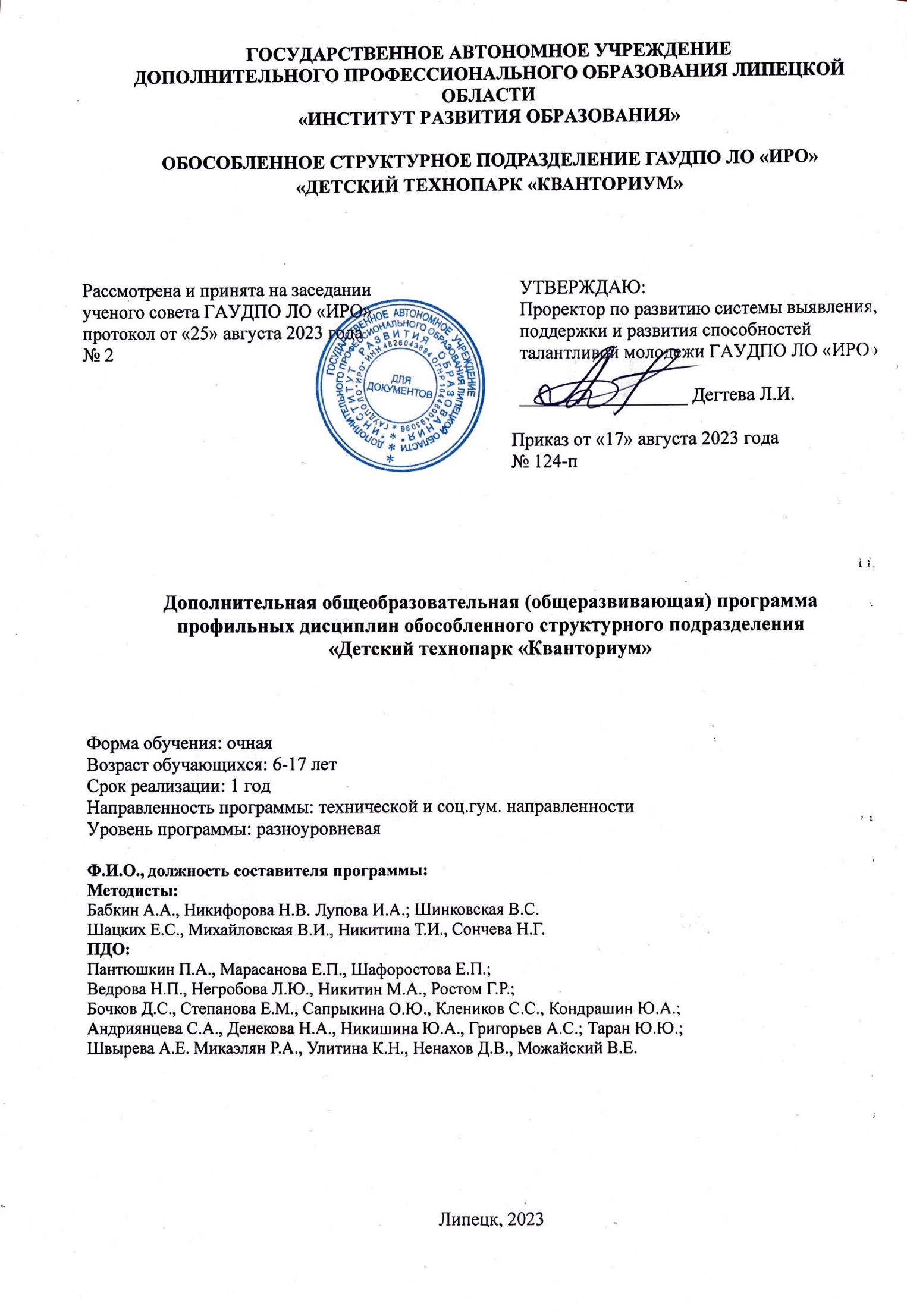 СОДЕРЖАНИЕI. ПОЯСНИТЕЛЬНАЯ ЗАПИСКА								31.1 Направленность программы 								31.2 Актуальность программы								31.3 Отличительные особенности программы						41.4 Возраст обучающихся, участвующих в реализации программы			41.5 Объём и срок освоения программы, режим занятий, периодичность и продолжительность занятий								51.6 Формы обучения										51.7 Особенности организации образовательного процесса				51.8 Цель и задачи программы								5II. УЧЕБНЫЙ ПЛАН									8III. УЧЕБНО-ТЕМАТИЧЕСКИЙ ПЛАН							9IV. СОДЕРЖАНИЕ ПРОГРАММЫ							10V. КАЛЕНДАРНО-ТЕМАТИЧЕСКОЕ ПЛАНИРОВАНИЕ				21VI. ОЖИДАЕМЫЕ РЕЗУЛЬТАТЫ И СПОСОБЫ ОПРЕДЕЛЕНИЯ ИХ РЕЗУЛТАТИВНОСТИ											356.1 Планируемые результаты освоения программы					346.2 Способы и формы проверки результатов освоения программы			386.3 Форма подведения итогов реализации						38VII. МЕТОДИЧЕСКОЕ ОБЕСПЕЧЕНИЕ							377.1 Особенности организации учебного процесса и учебных занятий			387.2 Дидактические материалы								397.3 Организационно-педагогические условия						397.4 Материально-техническое обеспечение						39VIII. СПИСОК ЛИТЕРАТУРЫ								42Приложение 1 Правила выбора темы проекта. Примеры тем проектов		45Приложение 2 Кейс «Создание искусственных миниэкосистем в целях флористического дизайна помещений»							48ПОЯСНИТЕЛЬНАЯ ЗАПИСКАНаправленность программыРабочая программа направлена на получение обучающимися теоретических и практических навыков в различных отраслях биологии, в том числе передовых знаний и практических навыков в области экологии, биотехнологии и нейротехнологии.В процессе проведения занятий обучающиеся должны получить навыки поиска информации по интересующей тематике, решения поставленных задач, опираясь на знание физических законов и физиологических явлений, регистрации и интерпретации различных сигналов, имеющих биологическую природу, а также выполнить проектную работу по выбранной тематике. В процессе получения знаний обучающиеся научатся правильно ставить цели, планировать наиболее рациональные пути их достижения, самоорганизовываться и организовывать других для решения поставленных задач, достигать практически значимых общественно полезных результатов. применять инженерные подходы в решении поставленных задач.1.2 Актуальность программыБиология, биотехнологии, экология – активно развивающиеся отрасли современной научной мысли. Разработки в данных областях позволяют решать широкий круг вопросов, связанных с охраной здоровья человека, повышением эффективности сельскохозяйственного и промышленного производства, защитой среды обитания от загрязнений, освоением глубин океана и космического пространства. Современные биологические знания позволяют создавать методики, направленные на конструирование клеток нового типа; несуществующие в природе сочетания генов; проектировать и внедрять в производство различные интерфейсы взаимодействия человека и электронных устройств.Новое и стремительно развивающееся направление – нейротехнологии. Развитие отрасли позволит обществу контролировать и использовать многие из возможностей мозга, влияющих на личность и образ жизни. От фармацевтических препаратов до сканирования мозга, нейротехнологии прямо или косвенно затрагивают почти всё население развитых стран, будь то препараты от депрессии, бессонницы, cиндрома дефицита внимания и гиперактивности, антиневротические средства или сканирование на наличие рака, восстановление после инсульта и многое другое.1.3 Отличительные особенности программыОписываемая образовательная программа интегрирует в себе достижения современных направлений в области биологии, биотехнологий, экологии а также нейротехнологий.Занимаясь по данной программе, обучающиеся должны получить передовые знания в перечисленных областях, уметь планировать и реализовывать конкретные исследовательские и прикладные задачи, понимать роль научных исследований в современном мире и значимость международного сотрудничества. Практические навыки работы обучающиеся могут получить на различных видах современного оборудования. В самом начале освоения образовательной программы ребята закрепляют навыки работы с увеличительными приборами (лупа, световые микроскопы, микроскоп с флуоресцентным модулем). Далее, в процессе обучения, также закрепляются навыки работы с оборудованием, которое применяется при клональном микроразмножении (ламинарный шкаф); при синтезе веществ и моделировании разных микробиологических процессов (биореактор); при исследовании биосигналов организма (ЭМГ, ЭКГ, кожно-гальваническая реакция, пульс) – с помощью набора конструктора «Юный нейромоделист».1.4 Возраст обучающихся, участвующих в реализации программы Программа ориентирована на дополнительное образование учащихся среднего и старшего школьного возраста (14-17 лет).1.5 Объём и срок освоения программы, режим занятий, периодичность и продолжительность занятийДанная образовательная программа изучается в течение одного учебного года 
(36 недель), 6 часов в неделю. Предусмотрены контрольные работы по итогам каждого раздела теоретического и практического обучения. По окончанию курса происходит защита проектной работы.1.6 Формы обучения: программа разработана для очной формы обучения.1.7 Особенности организации образовательного процессаПрограммы, построенные на основе принципа разноуровневости, предоставляют обучающимся возможность освоения учебного содержания занятий с учетом их уровней общего развития, способностей, мотивации. В рамках таких программ предполагается реализация параллельных процессов освоения содержания программы на разных уровнях доступности и степени сложности, с опорой на диагностику стартовых возможностей каждого из участников. Содержание, предлагаемые задания и задачи, предметный материал программы дополнительного образования детей должны быть организованы в соответствии со следующими уровнями сложности: 1) «Начальный уровень». Участнику предлагается знакомство с основными представлениями, не требующими владения специализированными предметными знаниями и концепциями, участие в решении заданий и задач, обладающих минимальным уровнем сложности, необходимым для освоения содержания программы. 2) «Базовый уровень». Участнику предлагается участие в постановке и решении таких заданий и задач, для которых необходимо использование специализированных предметных знаний, концепций. 3) «Продвинутый уровень». Участнику предлагается участие в постановке и решении таких заданий и задач, для которых необходимо использование сложных, специализированных предметных знаний, концепций (возможно требуется корректное использование концепций и представлений из разных предметных областей).1.8 Цель и задачи программы Целью программы является формирование у обучающихся базовых компетенций в области биологии и биотехнологии, расширение и углубление межпредметных знаний, развитие навыков изобретательской деятельности.Основными задачами данной программы являются:Начальный уровеньФормирование положительной мотивации к обучению, готовности и способности к саморазвитию и самообразованию на основе мотивации к обучению и познаниюРазвитие разных сторон коммуникативной компетентности в общении и сотрудничестве со сверстниками и взрослыми в процессе образовательной и соревновательной деятельностиОбеспечение умения самостоятельно планировать пути достижения целей, в том числе альтернативные, осознанно выбирать наиболее эффективные способы решения учебных и познавательных задачРасширение понимания роли естественных наук и научных исследований в современном миреОбогащение знаний о различных направлениях развития современной биологии и биотехнологии, а также смежных отраслей знанияОвладение техниками микроскопии.Базовый уровеньФормирование положительной мотивации к обучению, готовности и способности к саморазвитию и самообразованию на основе мотивации к обучению и познаниюРазвитие разных сторон коммуникативной компетентности в общении и сотрудничестве со сверстниками и взрослыми в процессе образовательной и соревновательной деятельностиФормирование целостного мировоззрения, соответствующее современному уровню развития науки и общественной практикиОбеспечение умения самостоятельно планировать пути достижения целей, в том числе альтернативные, осознанно выбирать наиболее эффективные способы решения учебных и познавательных задачФормирование умения соотносить свои действия с планируемыми результатами, осуществлять контроль своей деятельности в процессе достижения результата, определять способы действий в рамках предложенных условий и требований, корректировать свои действия в соответствии с изменяющейся ситуациейРасширение представления о различных направлениях развития современной биологии и биотехнологии, а также смежных отраслей знанияОвладение техниками микроскопииОвладение практическими навыками работы в современной биологической лабораторииУглубленный уровеньФормирование положительной мотивации к обучению, готовности и способности к саморазвитию и самообразованию на основе мотивации к обучению и познаниюРазвитие разных сторон коммуникативной компетентности в общении и сотрудничестве со сверстниками и взрослыми в процессе образовательной и соревновательной деятельностиФормирование целостного мировоззрения, соответствующее современному уровню развития науки и общественной практикиОбеспечение умения самостоятельно планировать пути достижения целей, в том числе альтернативные, осознанно выбирать наиболее эффективные способы решения учебных и познавательных задачФормирование умения соотносить свои действия с планируемыми результатами, осуществлять контроль своей деятельности в процессе достижения результата, определять способы действий в рамках предложенных условий и требований, корректировать свои действия в соответствии с изменяющейся ситуациейРасширение представления о различных направлениях развития современной биологии и биотехнологии, а также смежных отраслей знанияОвладение техниками микроскопииОвладение практическими навыками работы в современной биологической лабораторииОбеспечение умения интерпретировать полученные результаты, проводить обработку результатов измерений с использованием пакетов прикладных программФормирование умения применять научный подхода к решению различных задач, формулировать гипотезы, планировать и проводить эксперименты, соотносить свои действия с планируемыми результатами, осуществлять контроль своей деятельности в процессе достижения результата, определять способы и действия в рамках предложенных условий и требований, корректировать свои действия в соответствии с изменяющейся ситуацией.Формой отчетности является успешное выполнение всех практических задач, а также последующая защита собственного реализованного проекта. По желанию обучающегося возможно размещение презентации реализованного им проекта на сайте технопарка «Кванториум» для конструктивного анализа со стороны других исследователей.УЧЕБНЫЙ ПЛАНДанная образовательная программа изучается в течение одного учебного года (36 недель), 6 часов в неделю. Предусмотрены контрольные работы по итогам каждого раздела теоретического и практического обучения. По окончанию курса происходит защита проектной работы.Н – начальный уровень, Б – базовый уровеньУ – углубленный уровеньУЧЕБНО-ТЕМАТИЧЕСКИЙ ПЛАНIV. СОДЕРЖАНИЕ ПРОГРАММЫV. КАЛЕНДАРНО-ТЕМАТИЧЕСКОЕ ПЛАНИРОВАНИЕVI. ОЖИДАЕМЫЕ РЕЗУЛЬТАТЫ И СПОСОБЫ ОПРЕДЕЛЕНИЯ 
ИХ РЕЗУЛЬТАТИВНОСТИ6.1. Планируемые результаты освоения программыОбразовательная программа дает возможность каждому обучающемуся овладеть заявленными компетенциями в той мере, в которой это для него приемлемо и выполнить проектную работу по выбранному разделу обучающего курса.В процессе освоения программы у обучающихся формируются и развиваются компетенции в рамках следующих групп образовательных результатов:Начальный уровеньЛичностные:коммуникативные компетентности в общении и сотрудничестве со сверстниками и взрослыми в процессе образовательной и соревновательной деятельности.навыки самообразования на основе мотивации к обучению и познанию.Метапредметные:умение самостоятельно планировать пути достижения целей, в том числе альтернативные, осознанно выбирать наиболее эффективные способы решения учебных и познавательных задач;Предметные:освоение техник микроскопии;понимание роли естественных наук и научных исследований в современном мире;знания о различных направлениях развития современной биологии и биотехнологии, а также смежных отраслей знания;Базовый уровеньЛичностные:мотивация к обучению, готовность и способность к саморазвитию и самообразованию на основе мотивации к обучению и познанию;коммуникативные компетентности в общении и сотрудничестве со сверстниками и взрослыми в процессе образовательной и соревновательной деятельности;целостное мировоззрение, соответствующее современному уровню развития науки и общественной практики;Метапредметные:умение самостоятельно планировать пути достижения целей, в том числе альтернативные, осознанно выбирать наиболее эффективные способы решения учебных и познавательных задач;умение соотносить свои действия с планируемыми результатами, осуществлять контроль своей деятельности в процессе достижения результата, определять способы действий в рамках предложенных условий и требований, корректировать свои действия в соответствии с изменяющейся ситуацией.Предметные:освоение техник микроскопии;понимание роли естественных наук и научных исследований в современном мире;знания о различных направлениях развития современной биологии и биотехнологии, а также смежных отраслей знания;получение практических навыков работы в современной биологической лаборатории.Углубленный уровеньЛичностные:мотивация к обучению, готовность и способность к саморазвитию и самообразованию на основе мотивации к обучению и познанию;коммуникативные компетентности в общении и сотрудничестве со сверстниками и взрослыми в процессе образовательной и соревновательной деятельности;целостное мировоззрение, соответствующее современному уровню развития науки и общественной практики.Метапредметные:умение самостоятельно планировать пути достижения целей, в том числе альтернативные, осознанно выбирать наиболее эффективные способы решения учебных и познавательных задач;умение соотносить свои действия с планируемыми результатами, осуществлять контроль своей деятельности в процессе достижения результата, определять способы действий в рамках предложенных условий и требований, корректировать свои действия в соответствии с изменяющейся ситуацией;умение практически применять полученные знания в ходе учебной и проектной деятельности.Предметные:освоение техник микроскопии;понимание роли естественных наук и научных исследований в современном мире;знания о различных направлениях развития современной биологии и биотехнологии, а также смежных отраслей знания;получение практических навыков работы в современной биологической лаборатории;умение интерпретировать полученные результаты, проводить обработку результатов измерений с использованием пакетов прикладных программ;применение научного подхода к решению различных задач, овладение умением формулировать гипотезы, планировать и проводить эксперименты, соотносить свои действия с планируемыми результатами, осуществлять контроль своей деятельности в процессе достижения результата, определять способы и действия в рамках предложенных условий и требований, корректировать свои действия в соответствии с изменяющейся ситуацией;Формой отчетности является успешное выполнение практических задач, в зависимости от выбранного уровня сложности, а также последующая защита собственного реализованного проекта. По желанию обучающегося возможно размещение презентации реализованного им проекта на сайте технопарка «Кванториум» для конструктивного анализа со стороны других исследователей.6.2. Способы и формы проверки результатов освоения программыВиды контроля: вводный, который проводится перед началом работы и предназначен для закрепления знаний, умений и навыков по пройденным темам;  текущий, проводимый в ходе учебного занятия и закрепляющий знания по данной теме; итоговый, проводимый после завершения всей учебной программы. Формы проверки результатов: наблюдение за детьми в процессе работы; соревнования; индивидуальные и коллективные технические проекты.Формы подведения итогов:  выполнение практических заданий; творческое задание (подготовка проекта и его презентация).Форма подведения итогов реализацииПо итогам изучения каждого раздела проводится контрольная работа, рассчитанная на одно аудиторное занятие.Итоговый контроль обучающихся проводится по результатам выполнения практических заданий и защиты проектов (правила выбора темы и пример проекта представлены в приложение №1).VII. МЕТОДИЧЕСКОЕ ОБЕСПЕЧЕНИЕ7.1 Особенности организации учебного процесса и учебных занятийОбразовательная программа интегрирует в себе достижения современных направлений в области биологии, экологии, биотехнологий, и нейротехнологий.Программой предусмотрено проведение комбинированных занятий: занятия состоят из теоретической и практической частей, а также проектной деятельности.При проведении занятий используют различные формы: лекции, практические работы, беседы, конференции, конкурсы, игры, викторины, проектная и исследовательская деятельность.Занимаясь по данной программе обучающиеся должны получить передовые знания в области биотехнологий, а также смежных областях; практические навыки работы на разных видах современного оборудования; умение планировать и реализовывать конкретные исследовательские и прикладные задачи, понимать роль научных исследований в современном мире и значимость международного сотрудничества.При проведении занятий используются приемы и методы теории решения изобретательских задач, развития критического мышления и др.7.2. Дидактические материалыДля обучающихся по данной программе используется: демонстрационный материал (презентации), электронные образовательные ресурсы https://stepik.org/course/549/ (Введение в молекулярную биологию и биомедицину), https://stepik.org/course/401/ (Нейронные сети) https://www.youtube.com/playlist?list=PLGK71Im8W5CySwLxfrn4NnjxPAekrSFJF NeuroSchool (Нейротехнологии), https://stepik.org/course/85280/promo (Проверка знаний по образовательному интенсиву NeuroSchool) и др., а также раздаточный материал и наглядные пособия.7.3. Организационно-педагогические условияПри реализации программы используется сочетание аудиторных и внеаудиторных форм образовательной работы. Наряду с традиционными используются активные и интерактивные методы и приемы, способствующие развитию мотивационной основы познавательной деятельности в процессе реализации программы.Организация самостоятельной работы обучающихся осуществляется как под руководством педагога, так и с использованием модели внутригруппового шефства и наставничества.Большое внимание уделяется образовательным интенсивам для обучающихся, в проведении которых участвуют организации-партнёры, а также специалисты детских технопарков «Кванториум», высших учебных заведений из других регионов (в дистанционном формате).Педагог организует получение обратной связи о текущих результатах образовательной деятельности всех обучающихся, на основе их анализа своевременно корректирует образовательные подходы в направлении углубления дифференциации и индивидуализации.7.4. Материально-техническое обеспечениеVIII. СПИСОК ЛИТЕРАТУРЫОсновная литература1.	Введение в клеточную биологию.  Ченцов Ю.С. 4-е изд., перераб. и доп.- М.: ИКЦ «Академкнига», 2004. – 495 с.2.	Биология. Весь курс школьной программы в схемах и таблицах. (2007, 126 с.) 3.	Биология. В 3 т.  Тейлор Д., Грин Н., Стаут У. 3-е изд. – М.: Мир, 2004. Том 1 – 
454 с., Том 2. – 436с., Том 3. – 451с.4.	Микробиология. Нетрусов А.И., Котова И.Б. 3-е изд., испр. – М.: 2009. – 352 с.5.	Микробиология.  Лысак В.В. Минск: БГУ, 2007. – 430 с.6.	Общая биология. Колесников С.И. 5-е изд., стер. –М.: 2015. – 288 с.7. Курс на Stepik «Экология | ЕГЭ 2022» https://stepik.org/course/73434/promo8.	Курс на Stepik «Агроэкология (Сельскохозяйственная экология) https://stepik.org/course/84866/promo11. Биология для поступающих в вузы: интенсивный курс / Г. Л. Билич, В. А. Крыжановский. – Ростов–на–Дону: Феникс, 2013. – 509 с.https://zavtrasessiya.com/index.pl?act=PRODUCT&id=3408.12. Копылова, Н.А. Химия и биология в таблицах и схемах / Н.А. Копылова. - Рн/Д: Феникс, 2016. - 250 c.13. Белясова, Н.А. Микробиология: Учебник / Н.А. Белясова. - Мн.: Вышэйшая шк., 2017. - 443 c.14. Шубина Ю.Э., Никифорова Н.В., Ржевуская Н.А. Дополнительная общеразвивающая программа технической направленности «Биоквантум. Линия 0». 2016 г.15. Брюханов, А.Л. Молекулярная микробиология: Учебник для вузов / А.Л. Брюханов, К.В. Рыбак, А.И. Нетрусов. - М.: МГУ, 2016. - 480 c.Дополнительная литератураГистология, эмбриология, цитология. – Н.В. Бойчук, Э.Г. Улумбеков – ГЭОТАР- Медиа, 2016 г., 928 с.Алиева И.Б., Киреев И.И., Курчашова С.Ю., Узбеков Р.Э. «Методы клеточной биологии, используемые в цитогенетике». Учебное пособие для проведения практических занятий по курсу «Цитогенетика» для студентов 3 курса факультета биоинженерии и биоинформатики Московского государственного университета имени М.В. Ломоносова. – М.: 2010 г.Анатомия человека. Мирер А.И.– М.: 2008 - 88 с.Биология для поступающих в вузы. Билич Г.Л., Крыжановский В.А. (2008, 1088с.) Биология. Справочник школьника. Сост. Власова З. А. (1996, 576 с.) Введение в биологию. Попова Н.А. НГУ, 2012 – 271 с.Д.А. Васильев С.Н. Золотухин Е.А. Корнеев. «Руководство к практическим занятиям по микробиологии». Ульяновская государственная сельскохозяйственная академия. Кафедра микробиологии, вирусологии, эпизоотологии и ветеринарно-санитарной экспертизы, 2003 г. http://www.studfiles.ru/preview/1152683/Практикум по молекулярной генетике. Учебно-методическое пособие/А.Р. Каюмов, О.А. Гимадутдинов. – Казань: КФУ, 2016. – 36 с.Диагностика ГМО - проблемы и решения.  http://gmo-net.info/index.php/ckrytaya-ugroza-rossii/48-diagnostika-gmo-problemy-i-resheniyaЗаяц Р.Г, Бутвиловский В.Э., Давыдов В.В., Рачковская И. В. Биология: для поступающих в вузы. – Ростов н/Д.: Феникс, 2014 г. – 639 с.КОМПЛЕКСНАЯ ПРОГРАММА развития биотехнологий в Российской Федерации на период до 2020 года, http://www.biorosinfo.ru/BIO2020.pdfНаквасина, М. А. Бионанотехнологии: достижения, проблемы, перспективы развития: учебное пособие / В. Г. Артюхов, Министерство образования и науки РФ, Федеральное государственное бюджетное образовательное учреждение высшего профессионального образования «Воронежский государственный университет», М.А. Наквасина. – Воронеж: ВОРОНЕЖСКИЙ ГОСУДАРСТВЕННЫЙ УНИВЕРСИТЕТ, 2015. – 152 с.О природе живого: механизмы и смысл. М. Ичас. Пер. с англ. – М.: Мир, 1994. - 
496 с.Основы клеточной и генетической инженерии: методические указания по изучению дисциплины «Биотехнология в животноводстве» / С.П. Басс. – Ижевск: ФГБОУ ВПО Ижевская ГСХА, 2011. – 44 с.Пособие. – СПб.: НИУ ИТМО; ИХиБТ, 2013. – 95с., http://window.edu.ru/catalog/pdf2txt/296/80296/60698Шмид, Р. Наглядная биотехнология и генетическая инженерия = TaschenatlasderBiotechnologieundGentechnik / ред.: Т.П. Мосолова, ред.: А.А. Синюшин, пер.: А.А. Виноградова, пер.: А.А. Синюшин, Р. Шмид. – 2-е изд. (эл.). – М.: Лаборатория знаний, 2015. – 327 с.Правила надлежащей лабораторной практики Евразийского Экономического Союза GOOD LABORATORY PRACTICE (GLP), 2015 г. Размножение растений. Паутов А.А. СПб.: 2013. – 164 с.Регуляторные системы организма человека. Дубынин В.А. М.: Дрофа, 2003. – 368 с.Химические элементы в физиологии и экологии человека. Скальный А.В. М.: 2004. – 216 с.Шлейкин А.Г., Жилинская Н.Т. Введение в биотехнологию: Учеб.Экологическая биотехнология: учеб. пособие / И.А. Сазонова. – Саратов: ФГБОУ ВПО "Саратовский ГАУ им. Н. И. Вавилова", 2012. – 106 с.Курс на Stepik «Введение в молекулярную биологию и биомедицину» https://stepik.org/course/549/promoКурс на Stepik «Молекулярная биология и генетика» https://stepik.org/course/70/promoКурс на Stepik «Регенеративная медицина и тканевая инженерия» https://stepik.org/course/4844/promoАкцептованные кейсы и образовательные программы(в том числе из федерального реестра программ ДППО)Гимазова Е.М., Зарипова Р.С. Образовательная программа «Достижение образовательных результатов по биологии и химии через использование современных образовательных технологий на уроках и во внеурочной деятельности». Набережные челны: ФГБОУ ВО «Набережночелнинский государственный педагогический университет». Дата разработки: 31 марта 2021. Дата размещения в реестре: 29 апреля 2021. [Электронный ресурс] https://dppo.apkpro.ru/bank/detail/1930Примерная образовательная программа учебного курса «Индивидуальный проект. Актуальная экология» (одобрена решением федерального УМО по общему образованию, протокол от 26 октября 2020 № 4/20). Санкт-Петербург: ФГБНУ «Институт стратегии развития образования», Федеральное УМО по общему образованию. Дата утверждения ФУМО: 26 октября 2020. [Электронный ресурс] https://fgosreestr.ru/uploads/files/4c2dbcb073f907dd0cf9a41a42aa6b7c.pdfРязанов И., Андреюк Д. Программа и кейсы «Биоквантум-тулкит». Москва: Фонд новых форм развития образования. Дата публикации: 2017. [Электронный ресурс] https://kvantorium-71.ru/wp-content/uploads/dlm_uploads/2018/12/BIO_kvantum-1.pdfСтупникова Т.В. Образовательная программа «Активизация познавательной деятельности обучающихся при изучении учебного предмета «Биология». Благовещенск: ГАУ ДПО «Амурский областной институт развития образования». Дата разработки: 21 ноября 2022. Дата размещения в реестре: 7 декабря 2022. [Электронный ресурс] https://dppo.apkpro.ru/bank/detail/9459Хотулёва О.В., Кузнецова Д.Д. Образовательная программа «Биологический эксперимент во внеурочной деятельности как способ развития функциональной грамотности обучающихся». Орехово-Зуево: ГОУ ВО МО «Государственный гуманитарно-технологический университет». Дата разработки: 19 января 2022. Дата размещения в реестре: 17 февраля 2022. [Электронный ресурс] https://dppo.apkpro.ru/bank/detail/5895Приложение№1 Правила выбора темы проектаСпособы достижения целей начинающими исследователями во многом зависят от выбранной темы. Необходимо помочь детям найти возможные пути, ведущие к достижению цели, выделить общепринятые, общеизвестные и нестандартные, альтернативные; сделать выбор, оценив эффективность каждого способа.Правило 1. Тема должна быть интересна ребенку, увлечь его. Исследовательская работа эффективна только на добровольной основе. Тема, навязанная ученику, какой бы важной она не казалась преподавателю, не даст должного эффекта. Правило 2. Тема должна быть выполнима, решение ее должно быть полезно участникам исследования. Натолкнуть ребенка на ту идею, в которой он максимально реализуется как исследователь, раскроет лучшие стороны своего интеллекта, получит новые полезные знания, умения и навыки, – сложная, но необходимая задача для педагога.Правило 3. Тема должна быть оригинальной с элементами неожиданности, необычности. Оригинальность следует понимать как способность нестандартно смотреть на традиционные предметы и явления.Правило 4. Тема должна быть такой, чтобы работа могла быть выполнена относительно быстро. Способность долго концентрировать собственное внимание на одном объекте, т. е. долговременно, целеустремленно работать в одном направлении, у школьника ограниченна.Правило 5. Тема должна быть доступной. Она должна соответствовать возрастным особенностям детей. Это касается не только выбора темы исследования, но и формулировки и отбора материала для ее решения. Одна и та же проблема может решаться разными возрастными группами на различных этапах обучения.Правило 6. Сочетание желаний и возможностей. Выбирая тему, педагог должен учесть наличие требуемых средств и материалов – исследовательской базы. Ее отсутствие, невозможность собрать необходимые данные обычно приводят к поверхностному решению, порождают "пустословие". Это мешает развитию критического мышления, основанного на доказательном исследовании и надежных знаниях.Правило 7. С выбором темы не стоит затягивать. Большинство учащихся не имеют постоянных пристрастий, их интересы ситуативны. Поэтому, выбирая тему, действовать следует быстро, пока интерес не угас.Примеры тем проектовМедицина. Фармацевтическая промышленность1.	Перспективы использования генно-модифицированных организмов для нужд трансплантологии.2.	Системы ДНК-диагностики.3.	Медико-генетическое консультирование.4.	Методы генной инженерии. Производство витаминов, аминокислот, антибиотиков.5.	Развитие производства биопрепаратов для диагностики, лечения и профилактики социально значимых заболеваний в России и за рубежом.6.	Создание теоретических основ этно- и антропогенетики как базы для разработки новых методов диагностики и лечения, сохранения генофонда.7.	Генная терапия. Соматическая генная терапия. Зародышевая генная терапия. 8.	Размножение лекарственных растений invitro.9.	Анализ продуктов питания на предмет содержания генетически модифицированных включений.Пищевая промышленность. Сельское хозяйство9.	Генно-модифицированные организмы в нашей жизни.10.	Биологические добавки в пищевой промышленности.11.	Современные биотехнологии в сельском хозяйстве.12.	Создание и использование биопестицидов.13.	Особенности производства биогумуса.14.	Современные аспекты инженерной энзимологии и перспективы ее использования.15.	Трансгенные растения и животные. Питательные среды и режимы выращивания.16.	Производство кормового и пищевого белка на основе биоконверсии растительного сырья.17.	Разработка и внедрение экологически чистой системы биологического земледелия.Биотехнологии в экологии. Охрана окружающей среды1.	Биотехнологии и решение экологических проблем.2.	Использование биотехнологий при мониторинге окружающей среды.3.	Очистка воды с помощью биотехнологий.4.	Использование отходов сельского хозяйства для решения экологических проблем.5.	Биологическая очистка твердых отходов.6.	Роль биотехнологии в защите и оздоровлении биосферы.7.	Экологические проблемы, порождаемые трансгенными организмами.8.	Криосохранение генофонда животных и растений.9.	Биотехнологии в решении проблем биобезопасности10.	Сохранение и рациональное использование генетических ресурсов как основы развития биотехнологии.11.	Создание баз данных и методов мониторинга и устранения биологических угроз экосистемам12. Создание искусственной экосистемы и исследование условий её развития.12. Создание искусственной экосистемы и исследование условий её развития.13. Изучение условий выращивания растений в гроубоксе.14. Изучение условий выращивания растений в гидропонной установке.15. Изучение условий выращивания растений в аквапонной системе.16. Создание гидропонной системы в домашних условиях.Энергетика. Космос. Биоинформатика1.	Космическая биотехнология.2.	Биотехнологии в энергетике.3.	Перспективы включения биоэтанола и биодизеля в структуру топливного баланса страны4.	Внедрение новейших достижений в сфере геномики и биоинформатики. 5.	Создание математических моделей живой клетки и их использование для решения прикладных задачЭтические аспекты 1.	Этические аспекты клонирования организмов. 2.	Проблема использования генетической информации. 3.	Проблема коммерциализации области применения генных технологий и использования генетической информацииНейробиология и физиологияОпределение времени прохождения нервного импульса через рефлекторную дугу и реакции на внешние стимулы.Определение времени реакции временного разрешения различных сенсорных систем.Влияние различных световых и звуковых стимулов на ритмы электроэнцефалограммы.4. Исследование изменений в работе сердца под действием физической нагрузки.5. Исследование зависимости параметров электромиограммы от силы и скорости сокращения мышцы.Приложение 2Липецк, ДТ Кванториум, БиоквантумАвтор: Негробова Л.Ю.КЕЙС: «СОЗДАНИЕ ИСКУССТВЕННЫХ МИНИЭКОСИСТЕМВ ЦЕЛЯХ ФЛОРИСТИЧЕСКОГО ДИЗАЙНА ПОМЕЩЕНИЙ»1. О кейсеПри работе над предложенной темой, учащиеся в ходе информационного поиска, консультаций с педагогом, практических занятий познакомятся:- проблемами взаимоотношений человека и природы;- с понятиями экосистема, искусственная экосистема; с классификацией экосистем по различным признакам; принципами организации экосистем и условиями их устойчивого существования;- со значением растений в жизни человека; с понятием о флористическом дизайне и его значении в оформлении современных помещений; с правилами организации комнатного флорариума и ухода за ним; с разнообразием комнатных растений; со способами размножения комнатных растений; с правилами ухода за комнатными растениями.2. Текст кейсаСовременный человек, являясь биосоциальным существом, и в то же время представителем активно развивающейся техногенной цивилизации, сталкивается с парадоксальными проблемами. С одной стороны - с большим количеством искусственных материалов и оформлением жизненного пространства в стилях, отличных от эстетики природы, на фоне которой человек формировался как вид. С другой – у людей велика потребность в «общении с природой», в ее благотворном эстетическом, психологическом и гигиеническом влиянии. В результате создается противоречие между отстраненностью человека от природы, в связи с современным образом жизни и потребностью в ней из-за положительного влияния на различные сферы жизни.	3. Категория кейса: углубленный материал, рассчитанный на обучающихся линии 1, 2 (второй, третий год обучения).	4. Место в структуре программы: 	Материал рассчитан на рассмотрение после изучения раздела «Биоценозы, экосистемы» и «Искусственные экосистемы».	Работа над тематикой кейса запланирована в ходе проектной работы.Количество учебных часов/занятий, на которые рассчитан кейс: 4.Учебно-тематическое планирование (1 занятие — 3 академических часа)5. Минимально необходимый уровень входных компетенций: для прохождения кейса требуются специальные знания по следующим темам:- экосистемы, их классификация, организация, устойчивость;- комнатные растения, их значение, классификация, способы размножения и ухода.6. Предполагаемые результаты обучающихся, формируемые навыки:Артефакты: сформированная искусственная миниэкосистема – флорариум; компьютерная презентация проекта.Универсальные компетенции (Soft Skills): формирование и развитие следующего перечня умений.Поиск, анализ и отбор информации по нужной теме.Развитие креативного мышления.Генерация, восприятие и анализ возникающих идей.Формирование и реализация доклада перед слушателями.Корректное общение с оппонентами.Анализ достоинств и недостатков процесса и результатов проделанной работы.Предметные компетенции (Hard Skills): формирование и развитие следующего перечня умений.Способность классифицировать экосистемы и выявлять проблемы их устойчивости.Умений определять комнатные растения, их биологические особенности и способы размножения; условия, необходимые для данного вида растений; виды комнатных растений, подходящих для условий конкретного помещения; сочетаемость растений при размещении в флорариуме.Умение отделять черенки, «детки», делить куст для вегетативного размножения растений; выбирать компоненты и формировать грунтовую основу для высадки комнатных растений; высаживать растения в грунт.Работать в компьютерной программе, позволяющей конструировать презентации проектов.	7. Способ выявления образовательного результатаПредставление результатов образовательной деятельности пройдёт в форме публичной презентации решений кейса командами и последующих ответов на вопросы наставника и других команд, а так же демонстрации выполненных образцов флорариумов.8. Необходимые материалы и оборудованиеАппаратное и техническое обеспечение:Рабочее место обучающегося: Лаборатория БиоквантумаНоутбукиРабочее место наставника:Лаборатория БиоквантумаНоутбукПрограммное обеспечение: браузер для информационного поиска в сети Интернет, текстовый редактор, программа конструирования компьютерных презентаций.Расходные материалы: комнатные растения и емкости для их размещения, компоненты грунта, инструменты для высадки растений в грунт.Дополнительное оборудование – необязательно.9. Источники информации:Доступные Интернет-источники по рассматриваемой проблематике.Книги по тематике: «флористический дизайн» и «комнатные растения».Опциональные блокиРуководство наставникаКлючевые понятия: взаимодействие природы и человека, экосистема, классификация экосистем, искусственные экосистемы, флористический дизайн, флорариумы, комнатные растения.Ход кейса:Введение в проблематику.Проведение информационного поиска детьми по проблеме.Выполнение практической части проекта.Отчет по проделанной работе.Рефлексия.Проявление заинтересованности проблемой, желание сконструировать свою модель миниэкосистемы в виде флорариума и использовать ее в фитодизайне помещения. Дать максимальную свободу учащимся при выборе принципа организации флорариума, его конструкции и комплектования видами растений.Чем важна природа для человека?Как человек и природа влияют друг на друга?Как в современных условиях обеспечить общение человека и природы и положительное влияние растений на человека?Руководство для учащегося Задача проекта: Смоделировать искусственную миниэкосистему (флорариум), пригодную для использования в целях флористического дизайна помещений.Подумайте над предложенной задачей.Какие есть способы ее решения?Каких теоретических и практических знаний вам не хватает, чтобы воспользоваться выбранными вами способами?Чтобы спланировать работу, ответьте на вопросы:Что такое флористический дизайн и чем он важен для человека?Как сформировать устойчивую миниэкосистему, пригодную для фитодизайна помещения?Подумайте, кто еще, кроме Вас, будет пользоваться проектом, учли ли вы дизайн-мышление?Сколько примерно будет стоить реализация Вашего проекта?Подумайте, какие положительные и (или) отрицательные эффекты могут возникнуть при реализации проекта по вашему сценарию?Определите, в чем преимущества вашей конструкции флорариума?Почему важно красиво визуализировать Ваш проект?	Какие действия вам необходимы для доработки проекта?Как вы оцениваете выполненную работу? Какие  знания и умения вы получили? Какие недостатки работы вы выявили? Какие возникли пожелания для будущей работы?Что вы будете делать если:Захотите продолжить работу над данным проектом?Рекомендации по возможным проблемам в рамках реализации кейсаДополнительные ссылки (Место кейса в существующей программе):Образовательная программа Линий 1-2 включает в себя список основных расходных материалов и оборудования. Дополнительно потребуются различные виды грунта для комнатных растений, емкости  для высадки растений.Кейс включает в себя список источников информации и возможные темы проектной деятельности.ГодобученияКлассКол-во не-дельОбъем учебной программыОбъем учебной программыОбъем учебной программыОбъем учебной программыВиды контроляВиды контроляВсегоЛекцииПрактикаПроектная деятельностьТекущий контроль по каждому разделу программыПромежуточная аттестация.Защита проектов15-1036216627268104Наименование разделовУровеньОбщее количество часовВ том числеВ том числеВ том числеФо-рмы аттестации/Контроля Наименование разделовУровеньОбщее количество часовтеоретическихпрактическихпроектныхФо-рмы аттестации/Контроля 12345671. Структура современной биологии. Области научных знаний. Методы исследований в различных направлениях биологии.Н4814160Контрольная работа 21. Структура современной биологии. Области научных знаний. Методы исследований в различных направлениях биологии.Б4814106Контрольная работа 21. Структура современной биологии. Области научных знаний. Методы исследований в различных направлениях биологии.У481488Контрольная работа 22. Современные научные представления в области клеточной биологии. Перспективные направления исследований клетки.Н72162222Кон-трольная работа(2)/Проектная работа2. Современные научные представления в области клеточной биологии. Перспективные направления исследований клетки.Б72162024Кон-трольная работа(2)/Проектная работа2. Современные научные представления в области клеточной биологии. Перспективные направления исследований клетки.У72161628Кон-трольная работа(2)/Проектная работа3. Закономерности генетики как теоретическая основа управления наследственностью и изменчивостью организмов. Прикладные направления генетических исследований.Н60182020Контрольная работа (2)/Проектная работа3. Закономерности генетики как теоретическая основа управления наследственностью и изменчивостью организмов. Прикладные направления генетических исследований.Б60181822Контрольная работа (2)/Проектная работа3. Закономерности генетики как теоретическая основа управления наследственностью и изменчивостью организмов. Прикладные направления генетических исследований.У60181426Контрольная работа (2)/Проектная работа4. Органы и ткани организмов как объекты современных научных исследований.Н42161212Кон-трольная работа (2)/Про-ектная работа4. Органы и ткани организмов как объекты современных научных исследований.Б42161014Кон-трольная работа (2)/Про-ектная работа4. Органы и ткани организмов как объекты современных научных исследований.У4216816Кон-трольная работа (2)/Про-ектная работа5. Исследования живых систем на популяционно-видовом уровне организации. Создание искусственных многовидовых популяций и многовидовых систем. Биотехнологии в охране окружающей среды, сохранении биоразнообразия, защите от биоповрежденийН18444Кон-трольная работа (6)/Про-ектная работа5. Исследования живых систем на популяционно-видовом уровне организации. Создание искусственных многовидовых популяций и многовидовых систем. Биотехнологии в охране окружающей среды, сохранении биоразнообразия, защите от биоповрежденийБ18426Кон-трольная работа (6)/Про-ектная работа5. Исследования живых систем на популяционно-видовом уровне организации. Создание искусственных многовидовых популяций и многовидовых систем. Биотехнологии в охране окружающей среды, сохранении биоразнообразия, защите от биоповрежденийУ18408Кон-трольная работа (6)/Про-ектная работа№Тема разделаВсего часовТеория (лекции)ПрактикаПроектная деятельностьКонтроль знаний1.1. Структура современной биологии. Области научных знаний. Методы исследований в различных направлениях биологии.4814161622.Современные научные представления в области клеточной биологии. Перспективные направления исследований клетки.7216222223.Закономерности генетики как теоретическая основа управления наследственностью и изменчивостью организмов. Прикладные направления генетических исследований.6018202024.Органы и ткани организмов как объекты современных научных исследований 4216121225.Исследования живых систем на популяционно-видовом уровне организации. Создание искусственных многовидовых популяций и многовидовых систем. Биотехнологии в охране окружающей среды, сохранении биоразнообразия, защите от биоповреждений184446Наименование темыТеоретическая частьПрактическая часть1. Структура современной биологии. Области научных знаний. Методы исследований в различных направлениях биологии. (48 часов)Начальный уровеньУровни организации живой материи и области научных знанийЗадачи и перспективные направления современной биологииМетоды исследования в биоло-гии. Общенаучные и конкретнонаучные методы в различных отраслях биологии. Безопасные методы и приёмы работы в биологической лаборатории1. Понятие проекта. Структура проекта. Основные методы фиксирования полученных данных. Основы презентации выполненного проекта с использованием информационно-коммуникационных технологий.2. Постановка изобретательских задач. Изобретательская разминка.3. Техника безопасности при работе в биологической лаборатории.4. Навыки наблюдения с использованием оптических приборов: работа с лупой, микроскопом.5. Освоение техник микроскопии. Чтение микропрепаратов.Изготовление простейших микропрепаратов. Оформление журнала наблюдений и фиксирование полученных данных.1. Структура современной биологии. Области научных знаний. Методы исследований в различных направлениях биологии. (48 часов)Базовый уровеньСтруктура биологических знанийЗадачи и перспективные направления современной биологииМетоды исследования в биологии. Общенаучные и конкретнонаучные методы в различных отраслях биологии. Методы наблюдения. Требования к организации наблюдения.Методы исследования в биологии: наблюдение невооруженным глазом или с использованием оптических и иных приборов, визуализация живых структур и процессов, недоступных для прямого наблюдения.Безопасные методы и приёмы работы в биологической лаборатории1. Понятие проекта. Структура проекта. Различные методы фиксирования полученных данных. Основы презентации выполненного проекта с использованием информационно-коммуникационных технологий.2. Постановка изобретательских задач. Изобретательская разминка.3. Техника безопасности при работе в биологической лаборатории.4. Навыки наблюдения с использованием оптических приборов: работа с лупой, микроскопом.5. Освоение техник микроскопии. Чтение микропрепаратов.Изготовление микропрепаратов. Оформление журнала наблюдений и фиксирование полученных данных.1. Структура современной биологии. Области научных знаний. Методы исследований в различных направлениях биологии. (48 часов)Углубленный уровеньОбщенаучные и конкретнонаучные методы в различных отраслях биологии. Сравнительный и исторический методы. Эксперимент. Правила постановки экспериментов. Требования к обработке материалов экспериментов.Изучение принципа действия систем гидропонной установки и гроубоксаМоделирование: математическое, компьютерное, биологическое – создание живых форм с заданными свойствами. Технологии knock in, knock out.Безопасные методы и приёмы работы в биологической лабораторииОсновополагающие биологические теории: теория эволюции, клеточная теория, теория онтогенеза, принцип экосистемной организации и др.1. Понятие проекта. Структура проекта. Различные методы фиксирования полученных данных. Различные варианты презентации выполненного проекта с использованием информационно-коммуникационных технологий.2. Постановка изобретательских задач. Изобретательская разминка.3. Техника безопасности при работе в биологической лаборатории.4. Навыки наблюдения с использованием оптических приборов: работа с лупой, микроскопом.5. Освоение техник микроскопии. Чтение микропрепаратов.Изготовление микропрепаратов. Методы фиксации и окрашивания.6. Оформление журнала наблюдений и фиксирование полученных данных.7. Знакомство с простейшими биологическими моделями.Знакомство с системами гидропонной установки и гроубоксаПланирование и реализация эксперимента с системами гидропонной установки и гроубокса2. Современные научные представления в области клеточной биологии. Перспективные направления исследований клетки. (72 часа)Начальный уровеньЗадачи современной цитологии. Структурные компоненты клетки и их функциональные взаимодействия.Свойства мембранных белков и липидов. Структура и функции клеточных органоидов.Расположение и количество ядер в клетке. Размеры и форма ядер. Энергетический и пластический обмен в клетке.Внутриклеточный поток биологической информации: основные этапы.Молекулярно-генетические ос-новы наследственности и изменчивости.Синтез белков в клетке Транскрипция. Трансляция.Современные направления исследований клетки.1. Изучение микропрепаратов клеток растений, животных, грибов и бактерий. 2. Самостоятельное изготовление микропрепаратов. 3. Выбор темы проекта. Поиск информации в различных источниках. 4. Изобретательская разминка.2. Современные научные представления в области клеточной биологии. Перспективные направления исследований клетки. (72 часа)Базовый уровеньИспользование цитологических исследований в медицине, ветеринарии, сельском хозяйстве и т.д. Изучение клеток различными методами: световой, темнопольной, фазово-контрастной, интерференционной, поляризационной, ультрафиолетовой, электронной микроскопии.Свойства мембранных белков и липидов. Функции плазматической мембраны: раз-делительная, защитная, рецеп-торная и др. Проницаемость мембран: осмос, диффузия, пас-сивный и активный транспорт веществ, Фаго- и пиноцитоз. Потенциал покоя клетки, по-тенциал действия. Роль плазматической мембраны в образовании капсул бактерий и клеточной стенки растений. Химический состав, строение и функции клеточной стенки. Структура и функции клеточ-ных органоидов.Расположение и количество ядер в клетка. Размеры и форма ядер. Энергетический и пластический обмен в клетке.Внутриклеточный поток биоло-гической информации: основ-ные этапы.Синтез белков в клетке Тран-скрипция. Трансляция.Регуляция транскрипции и трансляции в клетке и организ-ме.Современные направления исследований клетки. Микробиология, клеточная инженерия. 1. Изучение микропрепаратов клеток растений, животных, грибов и бактерий. 2. Самостоятельное изготовление (и окрашивание) микропрепаратов. 3. Приготовление питательной среды для выращивания микроорганизмов.4. Выбор темы проекта. Поиск информации в различных источниках и систематизация информации. 5. Алгоритм проектирования технологической системы. Декомпозиция явления. Научное описание.6. Оценка целесообразности исследования и исполнимости эксперимента.2. Современные научные представления в области клеточной биологии. Перспективные направления исследований клетки. (72 часа)Углубленный уровеньЗадачи современной цитологии. Использование цитологических исследований в медицине, ветеринарии, сельском хозяйстве и т.д. Свойства мембранных белков и липидов. Модели молекулярной организации мембран. Общие свойства и функции клеточных мембран. Происхождение и образование мембран. Функции плазматической мембраны: разделительная, защитная, рецепторная и др. Проницаемость мембран: осмос, диффузия, пассивный и активный транспорт веществ, Фаго- и пиноцитоз. Потенциал покоя клетки, потенциал действия. Роль плазматической мембраны в образовании капсул бактерий и клеточной стенки растений. Химический состав, строение и функции клеточной стенки. Структура и функции клеточных органоидов.Расположение и количество ядер в клетка. Размеры и форма ядер. Ядерно-плазменные отношения. Ядерный и цитоплазматический типы клеток. Энергетический и пластический обмен в клетке.Современные направления исследований клетки. Микробиология, клеточная инженерия. Выращивание клеточных культур.Внутриклеточный поток биологической информации: основные этапы.Конвариантная репликация ДНК как матричный процесс. Молекулярно-генетические ос-новы наследственности и изменчивости.Синтез белков в клетке Транскрипция. Трансляция.Регуляция транскрипции и трансляции в клетке и организме. 1. Изучение микропрепаратов клеток растений, животных, грибов и бактерий. 2. Самостоятельное изготовление (и окрашивание) микропрепаратов. 3. Приготовление питательной среды для выращивания микроорганизмов. Получение культуры клеток.4. Выбор темы проекта. Поиск информации в различных источниках, её систематизация и верификация. 5. Практические навыки в окрашивании микропрепаратов разными методами.6. Алгоритм проектирования технологической системы. Декомпозиция явления. Научное описание. Формулирование выводов и обобщение данных эксперимента.7. Анализ имеющихся разработок по исследуемой тематике. Обоснование преимуществ продукта проводимого научно-практического исследования.8. Оценка целесообразности исследования и исполнимости эксперимента. Коррекция методов исследования и алгоритма проведения эксперимента.3. Закономерности генетики как теоретическая основа управления наследственностью и изменчивостью организмов. Прикладные направления генетических исследований. (60 часов)Начальный уровеньНаследственность и изменчивость – фундаментальные свойства живых организмов.Закономерности наследования признаков. Гибридологический метод. Типы скрещивания.Методы исследования генетики человека. Проблемы генетической безопасности.Закономерности изменчивости. Модификационная и мутационная изменчивость. Задачи и основные методы селекции и биотехнологии.Методы селекции растений и животныхСелекция микроорганизмов.Человек как объект генетических исследований. Проблемы медицинской генетики. Задачи медико-генетических консультаций.Деятельность человека по сохранению генофонда.1. Знакомство с клеточной технологией. 2. Культуральная посуда, культуральная среда. Обсуждение техник соблюдения стерильности. Работа с ламинарным боксом.3. Состав питательной смеси. 4. Решение генетических задач по типам наследования3. Закономерности генетики как теоретическая основа управления наследственностью и изменчивостью организмов. Прикладные направления генетических исследований. (60 часов)Базовый уровеньНаследственность и изменчивость – фундаментальные свойства живых организмов.Закономерности наследования признаков. Гибридологический метод. Типы скрещивания.Хромосомная теория наследственности.Взаимодействие генов. Методы исследования генетики человека. Проблемы генетической безопасности.Закономерности изменчивости. Модификационная и мутационная изменчивость. Виды мутаций. Причины мутаций. Задачи и основные методы селекции и биотехнологии.Методы селекции растений и животныхСелекция микроорганизмов.Человек как объект генетических исследований. Методы изучения генетики человека. Анализ родословных. Классификация наследственных болезней: хромосомные и генные. Методы их диагностики. Лечение и предупреждение. Виды терапии, профилактика. Проблемы медицинской генетики. Задачи медико-генетических консультаций.Деятельность человека по сохранению генофонда.1. Знакомство с клеточной тех-нологией. 2. Культуральная посуда, куль-туральная среда. Обсуждение техник соблюдения стерильно-сти. Работа с ламинарным бок-сом.3. Состав питательной смеси. 4. Приготовление микро-препарата политенных хромо-сом3. Закономерности генетики как теоретическая основа управления наследственностью и изменчивостью организмов. Прикладные направления генетических исследований. (60 часов)Углубленный уровеньНаследственность и изменчивость – фундаментальные свойства живых организмов.Закономерности наследования признаков. Гибридологический метод. Типы скрещивания.Хромосомная теория наследственности.Взаимодействие генов. Биохимический механизм проявления признаков при взаимодействии неаллельных генов.Цитоплазматическая наследственность.Методы исследования генетики человека. Проблемы генетической безопасности.Закономерности изменчивости. Модификационная и мутационная изменчивость. Виды мутаций. Причины мутаций. Соматические и генеративные мутации.Цитоплазматические мутации, их природа и особенности. Задачи и основные методы селекции и биотехнологии.Методы селекции растений и животныхСелекция микроорганизмов.Человек как объект генетических исследований. Методы изучения генетики человека. Анализ родословных. Классификация наследственных болезней: хромосомные и генные. Методы их диагностики. Лечение и предупреждение. Виды терапии, профилактика. Проблемы медицинской генетики. Задачи медико-генетических консультаций.Деятельность человека по сохранению генофонда.1. Выделение ДНК из клеток растений и животных.2. Обсуждение результатов реализации проектов в группах экспертов. Корректировка задач, этапов и методических подходов. Консультации со специалистами.4. Органы и ткани организмов как объекты современных научных исследований(18 часов)Начальный уровеньОсновы гистологии. Методы гистологических исследованийОбщая характеристика эпителиев. Микроскопическое и макроскопическое строение эпителиев в связи с особенностями функции. Ткани внутренней среды.Происхождение, общая характеристика строения и функций тканей внутренней среды. Органы и системы органов организма. 1. Работа с ламинарным боксом. Обсуждение техник клеточной инженерии.2. Постановка экспериментов с культурой тканей.3. Изучение физиологических процессов.4. Органы и ткани организмов как объекты современных научных исследований(18 часов)Базовый уровеньОсновы гистологии. Методы гистологических исследований1. Цитологические, цито - и гистохимические методы.2. Методы маркировки клеток (изотопная, хромосомная, цитохимическая, иммунохимическая и др.).3. Экспериментально-морфологические методы (культура тканей, диффузионные камеры, трансплантация органов и тканей и т.д.).Общая характеристика эпителиев. Морфологическая, физиологическая и генетическая классификация эпителиев. Микроскопическое и макроскопическое строение эпителиев в связи с особенностями функции. Ткани внутренней среды.Происхождение, общая характеристика строения и функций тканей внутренней среды. Кровь и лимфа. Клетки крови, строение и функции. Рыхлая соединительная ткань. Морфологии и функции клеточных структур соединительной ткани. Костная ткань. Костные клетки. Структура и химический состав межуточного вещества кости. Мышечная ткань.Общая морфофункциональная характеристика мышечной ткани.Сердечно-мышечная ткань. Органы и системы органов организма. Биологические сигналы организма – источник информации о состоянии органов, систем, и всего организма в целом.Регуляция процессов жизнедеятельности. Гомеостаз. Нейрогуморальная регуляция процессов жизнедеятельности у животных и человека.1. Работа с ламинарным боксом. Обсуждение техник клеточной инженерии.2. Постановка экспериментов с культурой тканей.3. Изучение физиологических процессов.4. Применение биологических сигналов в практических исследованиях. 4. Органы и ткани организмов как объекты современных научных исследований(18 часов)Углубленный уровеньОсновы гистологии. Представление о возникновении тканей в онто - и филогенезе. Методы гистологических исследований1. Цитологические, цито - и гистохимические методы.2. Методы маркировки клеток (изотопная, хромосомная, цитохимическая, иммунохимическая и др.).3. Экспериментально-морфологические методы (культура тканей, диффузионные камеры, трансплантация органов и тканей и т.д.).Общая характеристика эпителиев. Морфологическая, физиологическая и генетическая классификация эпителиев. Микроскопическое и макроскопическое строение эпителиев в связи с особенностями функции. Гистогенез, физиологическая и репаративная регенерация эпителиальных тканей. Общая характеристика желез классификация желез в связи со строением и функцией. Микроскопическое и электронноскопическое строение. Типы секреции.Ткани внутренней среды.Происхождение, общая характеристика строения и функций тканей внутренней среды. Кровь и лимфа. Клетки крови, строение и функции. Цитохимическая и электронно-микроскопическая характеристики. Соотношение клеток крови при различных состояниях организма. Кроветворение: эритропоэз, гранулопоэз, тромбоцитопоэз, лимфоцитопоэз. Рыхлая соединительная ткань. Морфологии и функции клеточных структур соединительной ткани. Промежуточное вещество. Ретикулярные, эластические и коллагеновые волокна их микро и макроскопическое строение. Функции и химический состав аморфного межклеточного вещества. Взаимоотношение клеток соединительной ткани. Плотная соединительная ткань. Дерма, фасции сухожилия, связки строение и функции. Хрящевая ткань. Хрящевые клетки. Гистогенез хрящевой ткани строение и функции. Костная ткань. Костные клетки. Структура и химический состав межуточного вещества кости. Глубоволокнистая и пластинчатая кость Остеон (гаверсова система). Гистогенез костной ткани. Остеобласты и остеокласты. Образование кости из мезенхимы и на месте хряща. Рост и перестройка кости в онтогенезе. Строение и роль надкостницы. Регенерация костной ткани. Мышечная ткань.Общая морфофункциональная характеристика мышечной ткани.Классификация.Гладкая мышечная ткань. Микроскопическое строение гладкой мышечной ткани млекопитающих. Поперечно-полосатая мышечная ткань. Мышечное волокно как структурно-функциональная единица. Представления о трофической, опорной и сократимой частях мышечного волокна. Структура миофибрилл и протофибрилл. Регенерация поперечно-полосатых мышц.Сердечно-мышечная ткань. Микроскопическое и электронно-микроскопическое строение сердечной мышцы. Нервная ткань. Общая морфофункциональная характеристика. Типы нейронов и их строение. Микроскопическое строение нервных клеток в связи с их функцией. Органы и системы органов организма. Биологические сигналы организма – источник информации о состоянии органов, систем, и всего организма в целом.Регуляция процессов жизнедеятельности. Гомеостаз. Нейрогуморальная регуляция процессов жизнедеятельности у животных и человека.Понятие об онтогенезе. Развитие особи, последовательность морфологических, физиологических и биохимических преобразований, претерпеваемых организмом от образования зародышевой клетки до смерти. Особенности эмбрионального и постэмбрионального развития1. Работа с ламинарным боксом. Обсуждение техник клеточной инженерии.2. Постановка экспериментов с культурой тканей.3. Изучение физиологических процессов.4. Применение биологических сигналов в практических исследованиях. 5. Исследование изменений в работе сердца под действием физической нагрузки. 6. Исследование зависимости параметров электромиограммы от силы и скорости сокращения мышцы.7. Влияние различных световых и звуковых стимулов на ритмы ЭЭГ.5. Исследования живых систем на популяционно-видовом уровне организации. Создание искусственных многовидовых популяций и многовидовых систем. Биотехнологии в охране окружающей среды, сохранении биоразнообразия, защите от биоповреждений (18 часов). Принципы фунгидропонных и аквапонных системах, гроубоксов.Начальный уровеньКритерии вида. Вид как наименьшая генетически закрытая система.Популяционная структура вида. Популяции как элементарные эволюционные единицы.Движение вещества и энергии в экосистемах и биосфере. Альтернативные источники энергии. Передовой зарубежный и отечественный опыт в области альтернативной энергетики.1. Изучение параметров оценки окружающей среды2. Тест-системы на токсичность, безопасность3. Знакомство с работой биореактора.4. Подготовка к презентации проекта.5. Презентация проекта.5. Исследования живых систем на популяционно-видовом уровне организации. Создание искусственных многовидовых популяций и многовидовых систем. Биотехнологии в охране окружающей среды, сохранении биоразнообразия, защите от биоповреждений (18 часов). Принципы фунгидропонных и аквапонных системах, гроубоксов.Базовый уровеньКритерии вида. Вид как наименьшая генетически закрытая система.Популяционная структура вида. Популяции как элементарные эволюционные единицы.Движение вещества и энергии в экосистемах и биосфере. Искусственные экосистемыПроблемы охраны среды обитания.Основные биотехнологические направления в экологии. Биотехнологические предприятия Липецкой области – особенности функционирования.1. Тест-системы на токсичность, безопасность2. Знакомство с работой биореактора.3. Опыты с биоразложением материалов (в проектной деятельности).5. Исследования живых систем на популяционно-видовом уровне организации. Создание искусственных многовидовых популяций и многовидовых систем. Биотехнологии в охране окружающей среды, сохранении биоразнообразия, защите от биоповреждений (18 часов). Принципы фунгидропонных и аквапонных системах, гроубоксов.Углубленный уровеньКритерии вида. Вид как наименьшая генетически закрытая система.Популяционная структура вида. Структура и динамика популяции. Половая, возрастная, пространственная, генетическая структуры популяции.Популяции как элементарные эволюционные единицы.Движение вещества и энергии в экосистемах и биосфере. Биохимический круговорот веществ и поток энергии, поддерживающие жизнь.Продуктивность биоценозов. Саморегуляция и гомеостаз экосистем.Искусственные экосистемыПроблемы охраны среды обитания.Основные биотехнологические направления в экологии.Альтернативные источники энергии.Оценка качества среды. Биоиндикация и биотестирование.Очистка сточных вод. Биоразложение отходов.Получение биогаза.Защита от биоповреждений.1. Закладка экспериментов в биореакторе (в проектной деятельности). 2. Опыты с биоразложением материалов (в проектной деятельности).3. Проведение мастер-класса для обучающихся по результатам эксперимента в биореакторе.4. Оценка экономической эффективности проектного реше-ния. Контакты с потен-циальными потребителями.№ п/пНазвание тем (разделов)Минимум содержания программыКоличество часовПланируемая дата проведенияЗадачи и перспективные направления современной биологии.Обзор перспективных направлений современной биологии.Повторение правил поведения в лаборатории и техники безопасности.304.09.23-10.09.23Методы исследования в биологии: наблюдение невооруженным глазом или с использованием оптических и иных приборов.Увеличительные приборы. Микроскоп.Правила работы с микроскопом.Экскурсия по био- и неротехнологическому оборудованияП/з: «Повторение методики изготовления микропрепаратов»Исследовательская деятельность. Моделирование.Понятие проекта. Структура проекта. 304.09.23-10.09.23Использование оптических приборовПринцип работы микроскопа с флуоресцентным модулем. Назначение.П/з: «Сравнение животных тканей с использованием флуоресцентной микроскопии».311.09.23-17.09.23 Эксперимент. Правила постановки экспериментов. Требования к обработке материалов экспериментов. Изучение принципа действия систем гидропонной установки и гроубоксаП/з: «Эксперимент по влиянию биостимуляторов на укоренение черенков различных растений».Выбор темы проектной работыРабота по материалам кейса Приложение 2 «Создание искусственных миниэкосистем в целях флористического дизайна помещений»311.09.23-17.09.23Моделирование: математическое, компьютерное, биологическое.Создание живых форм с заданными свойствами. Технология knock in, knock out Постановка изобретательских задач.Работа по материалам кейса «Создание искусственных миниэкосистем в целях флористического дизайна помещений»Знакомство с системами гидропонной установки и гроубоксаПланирование эксперимента с системами гидропонной установки и гроубокса318.09.23-24.09.23Основополагающие биологические теории.Теория эволюции. Клеточная теория. Теория онтогенеза. Принцип экосистемной организации 318.09.23-24.09.23Биотехнологическое оборудование.Принцип работы термостата. Назначение.П/з: «Работа с термостатом твердотельным: особенности прибора, необходимые дополнительные материалы».325.09.23-01.10.23Биотехнологическое оборудование.Планирование эксперимента с системами гидропонной установки и гроубоксаПринцип работы ламинарного бокса. Назначение.П/з: «Работа с ламинарным боксом. Микроклональное размножение: особенности технологии, необходимые дополнительные материалы»..325.09.23-01.10.23Биотехнологическое оборудование.Принцип работы биореактора (ферментёр). Назначение.П/з: «Работа с биореактором: особенности прибора, необходимые дополнительные материалы».302.10.23-08.10.23Биотехнологическое оборудование.Принцип работы генетического анализатора. Назначение.П/з: «Принцип работы генетического анализатора. Выявления ДНК содержащихся в генетически модифицированных организмах растительного происхождения».Закладка эксперимента с системами гидропонной установки и гроубокса302.10.23-08.10.23Задачи современной цитологииИспользование цитологических исследований в медицине. П/з: «Изучение микропрепаратов клеток растений, животных».309.10.23-15.10.23Задачи современной цитологииИспользование цитологических исследований в ветеринарии, сельском хозяйстве и т. д.П/з: «Изучение микропрепаратов клеток грибов и бактерий», «Биореактор. Особенности выращивания растительных и животных клеток».Наблюдение за ходом эксперимента с системами гидропонной установки и гроубокса309.10.23-15.10.23Изучение клеток различными методами.Световая, темнопольная, фазово-контрастная, интерференционная микроскопия.Экскурсия на биотехнологическое предприятие316.10.23-22.10.23Изучение клеток различными методами.Поляризационная, ультрафиолетовая, электронная микроскопия.П/з: «Изготовление и анализ микропрепаратов с помощью флуоресцентной микроскопии».Наблюдение за ходом эксперимента с системами гидропонной установки и гроубокса316.10.23-22.10.23Структурные компоненты клетки и их функциональные взаимодействия.Свойства мембранных белков и липидов. Модели молекулярной организации мембран. Происхождение и образование мембран. П/з: «Моделирование процесса транспорта веществ через мембрану». Наблюдение за ходом эксперимента с системами гидропонной установки и гроубокса323.10.23-29.10.23Структурные компоненты клетки и их функциональные взаимодействия.Функции плазматической мембраны: осмос, диффузия, пассивный и активный транспорт веществ, фаго- и пиноцитоз.П/з: «Осмотические явления в клетке» и др.323.10.23-29.10.23Потенциал покоя клетки, потенциал действия.Особенности процессов потенциала покоя клетки, потенциала действия.П/з: «Изучение микропрепаратов растительных клеток».330.10.23-05.11.23Роль плазматической мембраны. Клеточная стенка.Роль плазматической мембраны в образовании капсул бактерий и клеточной стенки растений. Химический состав, строение и функции клеточной стенки.П/з: «Полупроницаемость клеточной мембраны»Анализ полученных результатов эксперимента с применением системам гидропонной установки и гроубокса330.10.23-05.11.23Энергетический и пластический обмен в клеткеФункции обмена веществ.П/з: «Изучение действия ферментов желудка и поджелудочной железы» и др.306.11.23-12.11.23Внутриклеточный поток биологической информацииОсновные этапы внутриклеточного потока биологической информации.Практические работы с моделью ДНК.П/з: «Выделение РНК из рас-тительной клетки».Оформление полученных результатов эксперимента с применением системам гидропонной установки и гроубокса306.11.23-12.11.23Репликация ДНК. Наследственность и изменчивость.Конвариантная репликация ДНК как матричный процесс.Молекулярно-генетические основы наследственности и изменчивости.П/з: «Изучение микропрепаратов, на которых зафиксирован процесс деления клетки»313.11.23-19.11.23Синтез белков в клетке.Транскрипция. Трансляция.Регуляция транскрипции и трансляции в клетке и организме.П/з: «Сравнительный анализ способов деления клетки на основе изучения микропрепаратов».313.11.23-19.11.23Наследственность и изменчивость – фундаментальные свойства организмовЗакономерности наследования признаков. Гибридологический метод. Типы скрещивания. Хромосомная теория наследственности.П/з «Диагностика дефектных генов»320.11.23-26.11.23Взаимодействие генов.Биохимический механизм проявления признаков при взаимодействии неаллельных генов. Цитоплазматическая наследственность.П/з с использованием набора «Возможности лабораторного исследования генов».П/з-игра: «Моделирование организмов с заданными свойствами».320.11.23-26.11.23Закономерности изменчивости.Модификационная и мутационная изменчивость. Виды мутаций. Причины мутаций. Соматические и генеративные мутации. Цитоплазматические мутации, их природа и особенности.П/з: «Определению группы крови и резус-фактора», «Ознакомление с необходимыми материалами и оборудованием для проведения опытов по типам наследования при скрещивании дрозофилы».327.11.23-03.12.23Задачи и основные методы селекции и биотехнологии (Часть 1)Методы селекции растений и животных. П/з: «Изучение принципа работы программируемого микроинъектора», «Хромосомы в клетках», «Выделение ДНК из растительной клетки».Мастер-класс «Селекция микроорганизмов» 
(с практически прикладной точки зрения).327.11.23-03.12.23Задачи и основные методы селекции и биотехнологии (Часть 2)Селекция микроорганизмов.Практические работы с моделью ДНК.П/з: «Выделение ДНК из животных тканей».304.12.23-10.12.22Человек, как объект генетических исследованийМетоды изучения генетики человека. Анализ родословных. П/з: «Определение группы крови и резус фактора».304.12.23-10.12.22Человек, как объект генетических исследований.Классификация наследственных болезней: хромосомные и генные. Методы их диагностики. Лечение и предупреждение. Виды терапии, профилактика. Проблемы генетической Безопасности. Проблемы медицинской генетики. Задачи медико-генетических консультаций.П/з: «Диагностика деффектных генов».311.12.23-17.12.23Занятие-конференция по проектам«Применение биологических материалов (опилки, листовой опад и др.) для очистки почвы»,«Создание искусственных миниэкосистем в целях флористического дизайна помещений», «Исследование зависимости параметров электромиограммы от силы и скорости сокращения мышцы»,«Вторая жизнь комнатных растений»…211.12.23-17.12.23Занятие-конференция по проектам«Применение биологических материалов (опилки, листовой опад и др.) для очистки почвы»,«Создание искусственных миниэкосистем в целях флористического дизайна помещений», «Исследование зависимости параметров электромиограммы от силы и скорости сокращения мышцы»,«Вторая жизнь комнатных растений»…«Этические и социальные аспекты использования некоторых современных биотехнологий»…218.12.23-24.12.23Деятельность человека по сохранению генофонда.Планирование проектных работ на последующий период. Рефлексия по итогам полугодия.318.12.23-24.12.23Основы гистологии. Представление о возникновении тканей в онтогенезе308.01.24-14.01.24Основы гистологии. Представление о возникновении тканей в филогенезе.308.01.24-14.01.24Основы гистологии.Методы гистологических исследований: цитологические, цито- и гистохимические; П/з: «Окрашивание животных и растительных тканей».315.01.24-21.01.24Основы гистологии.Методы маркировки клеток (изотопная, хромосомная, цитохимическая, иммунохимическая); экспериментально-морфологические (культура тканей, диффузные камеры, трансплантация органов и тканей и т. д.).П/з: «Окрашивание животных и растительных тканей».315.01.24-21.01.24Характеристика эпителиев.Общая характеристика эпителиев. Морфологическая, физиологическая и генетическая классификация эпителиев.П/з: «Приготовления препарата клеток плоского эпителия полости рта человека»322.01.24-28.01.24Классификация железОбщая характеристика желез. Классификация желез в связи со строением и функцией. Микроскопическое и электронноскопическое 
строение. Типы секреции.П/з: «Определение состава слюны».322.01.24-28.01.24Ткани внутренней средыПроисхождение, общая характеристика строения и функций тканей внутренней среды. Кровь и лимфа. Клетки крови, строение и функции. Цитохимические и электронно-микроскопические характеристики.П/з: «Изучение микропрепаратов».329.01.24-04.02.24Ткани внутренней средыСоотношение клеток крови при различных состояниях организма. Кроветворение: эритропоэз, гранулопоэз, тромбоцитопоэз, лимфоцитопоэз.П/з: «Изучение микропрепаратов»329.01.24-04.02.24Рыхлая соединительная ткань. Плотная соединительная ткань.Морфология и функции клеточных структур соединительной ткани. Промежуточное вещество. Ретикулярные, эластические и коллагеновые волокна, их микро- и макроскопическое строение. Функции и химический состав аморфного межклеточного вещества. Взаимоотношение клеток соединительной ткани.П/з: «Изучение микропрепаратов».305.02.2411.02.24Рыхлая соединительная ткань. Плотная соединительная ткань.Дерма, фасции, сухожилия, связки, строение и функции.П/з: «Изучение микропрепаратов.».Л/р «Соединительная ткань (на примере биологического материала птицы)».305.02.2411.02.24Хрящевая ткань. Хрящевые клетки. Гистогенез хрящевой ткани.П/з: «Изучение микропрепаратов». Л/р «Хрящевая ткань (на примере биологического материала птицы)»312.02.2418.02.24Костная ткань.Костная ткань. Костные клетки. Структура и состав межуточного вещества кости. Глубоковолокнистая и пластинчатая кость Остеон (гаверсова система). Гистогенез костной ткани. Остеобласты и остеокласты. Образование кости из мезенхимы и на месте хряща. Рост и перестройка кости в онтогенезе. Строение и роль надкостницы. Регенерация костной ткани.Фигуры в пространстве: основные понятияП/з: «Изучение костной ткани (на примере биологического материала птицы)».312.02.2418.02.24Мышечная ткань.Общая морфофункциональная характеристика мышечной ткани. Классификация. Гладкая мышечная ткань. Микроскопическое строение гладкой мышечной ткани млекопитающих. Поперечно-полосатая мышечная ткань. П/з: «Изготовление и анализ микропрепаратов».П/з: «Мышечная ткань (на примере биологического материала птицы)».319.02.2425.02.24Мышечная ткань.Мышечное волокно как структурно-функциональная единица. Представления о трофической, опорной и сократимой частях мышечного волокна. Структура миофибрилл и протофибрилл. Регенерация поперечно-полосатых мышц.П/з: «Окрашивание животных тканей».319.02.2425.02.24Сердечно-мышечная ткань.Микроскопическое и электронно-микроскопическое строение сердечной мышцы. П/з: «Изучение микропрепаратов».326.02.2403.03.24Органы и системы органов организма.Биологические сигналы организма – источник информации о состоянии органов, систем и всего организма в целом.Электрокардиографический, электромиографический, электроэнцефалографический сигналы. Кожно-гальваническая реакция.П/з: «Изучение биосигналов организма при помощи конструктора «Юный нейромоделист», «Изучение электроэнцефалографичес-кого сигнала при помощи нейроинтерфейса «Нейробелт»»326.02.2403.03.24Органы и системы органов организма.Назначение человеко-машинных интерфейсов.П/з: «Изучение биосигналов организма при помощи конструктора «Юный нейромоделист», «Изучение электроэнцефалографичес-кого сигнала при помощи нейроинтерфейса «Нейробелт»».34.03.24-10.03.24Регуляция процессов жизнедеятельности.Гомеостаз. Нейрогуморальная регуляция процессов жизнедеятельности у животных и человека.П/з: «Изучение микропрепаратов нервной ткани»34.03.24-10.03.24Понятие об онтогенезе.Выявление закономерностей регуляции внутриклеточных процессов, функций клетки и механизм включения генов в процессе клеточной дифференцировки.П/з: «Изучение микропрепаратов»311.03.24-17.03.24Исследование живых систем на популяционно-видовом уровне организации.Популяции как элементарные эволюционные единицы.П/з: «Изучение и анализ популяций животных».311.03.24-17.03.24Принципы фунгионирования гидропонных и аквапонных систем.Отечественный и мировой опыт применения гидропонных и аквапонных систем. П/з: «Моделирование гидропонной или аквапонной системы»318.03.24-24.03.24Принципы фунгионирования гроубоксов.Отечественный и мировой опыт в области применения гроубоксов. П/з: «Моделирование гроубокса: концепция системы»318.03.24-24.03.24Биотехнологии в охране окружающей средыДвижение вещества и энергии в экосистемах и биосфереП/з: «Биоиндикация и биотестирование»325.03.24-31.03.24Биохимический круговорот веществ и поток энергии, поддерживающие жизнь.Особенности биохимического круговорота веществ и потока энергии, поддерживающих жизнь.П/з: «Изучение различных экосистем».325.03.24-31.03.24Биоценозы. Экосистемы.Продуктивность биоценозов.Саморегуляция и гомеостаз экосистем.Мировой и отечественный опыт создания искусственных экосистем.П/з: «Определение состава почвы с помощью набора EcolabBox»301.04.24-07.03.24Искусственные экосистемы.Особенности искусственных экосистем. Проблемы охраны среды обитания.П/з: «Моделирование экосистем»301.04.24-07.03.24Биотехнологические направления в экологииАктуальные направления биотехнологий в экологии. Пути их решения.308.04.24-14.03.24Альтернативные источники энергииХарактеристика альтернативных источников энергии. Передовой мировой и отечественный опыт в применении альтернативной энергетики.308.04.24-14.03.24Оценка качества среды.Биоиндикация и биотестирование.П/з: «Адаптация растений и животных к разным средам».315.04.24-21.04.24Лекарственные растенияКлассификация лекарственных растений. Технология получения лекарственного сырья. Планирование соответствующих тем проектов на летний период315.04.24-21.04.24Лекарственные растенияВещества, за счёт которых растения проявляют лекарственные свойства. Оценка качества лекарственного сырьяПланирование соответствующих тем проектов на летний период322.04.24-28.04.24Очистка сточных вод.Существующие способы очистки сточных вод.Мастер-класс «Очистка сточных вод» (с практически прикладной точки зрения) 322.04.24-28.04.24Очистка сточных вод.Экскурсия на водоочистные сооружения329.04.24-05.05.24Биоразложение отходов.Анализ проблемы по биоразложению отходов. Существующие способы биоразложения.329.04.24-05.05.24Биоразложение отходов.Экскурсия на ООО "Региональная утилизирующая служба Сошки».306.05.24-12.05.24Защита от биоповрежденийВиды биоповреждений. Существующие способы защиты от биоповреждений.П/з: «Изучение способов защиты от биоповреждений».306.05.24-12.05.24Проблемы охраны среды обитания Современные направления биотехнологий в области охраны окружающей среды.313.05.24-19.05.24Смотр проектных работОриентировочные темы проектных работ приведены в Приложении 1.313.05.24-19.05.24Смотр проектных работОриентировочные темы проектных работ приведены в Приложении 1.320.05.24-26.05.24Планирование проектной деятельности на следующий учебный периодОриентировочные темы проектных работ приведены в Приложении 1.320.05.24-26.05.24№ п/пНаименованиеНазначение/краткое описание функционала оборудования1Учебное (обязательное) оборудование1.1Микроскопы (оптический, флуоресцентный)Предназначены для изучения ультраструктуры биологических объектов1.2Бокс ламинарный (профессионального уровня)Предназначен для культивирования клеток (стерильного приготовления антибиотиков или иных лекарственных препаратов)1.3Термостат твердотельныйПредназначен для прогрева до необходимой температуры флаконов с соответствующей данному типу клеток культуральной средой1.4Флуориметр для измерения концентрации ДНК, РНК и протеиновПредназначен для измерения концентрации ДНК, РНК и протеинов1.5Генетический анализаторПредназначен для проведения изотермической амплификации. Процесс амплификации заключается в повторяющихся циклах: температурной денатурации ДНК, отжига праймеров (затравок) с комплементарными последовательностями и последующей достройке полинуклеотидных цепей ДНК-полимеразой. В смесь для амплификации введены ДНК-зонды, каждый из которых содержит флуоресцентную метку и гаситель флуоресценции. В случае образования специфичного продукта ДНК-зонд разрушается, что ведет к возрастанию уровня флуоресценции, который фиксируется ПЦР- детектором или детектирующим амплификатором1.6Бионейроконструктор «Юный нейротехнолог»Для проектирования и различных интерфейсов взаимодействия человека и электронных устройств 1.7Беспроводная восьмиканальная система регистрации и анализа ЭЭГ человека «Нейробелт»Предназначена для длительной регистрации и передачи по радиоканалу до 8 каналов ЭЭГ и используется в составе компьютерной системы, обеспечивающей беспроводной прием данных и их обработку, при исследовании биосигналов человека1.8«Цифровая лаборатория по нейротехнологиям»Для изучения биосигналов организма, которая даёт возможность изучать биосигналы, не требуя сборки  устройств по считыванию биосигналов.1.9Гидропонная система, гроубоксДля изучения особенностей функционирования гидропонных систем и проведения соответствующих исследовательских и проектных работ.2Компьютерное оборудование2.1Ноутбукработа в классе2.2Мышь2.3Тележка для зарядки и хранения ноутбуков Тумба для хранения и зарядки ноутбуков2.4МФУМногофункциональное устройство 2.5Сетевой удлинительСетевой удлинитель 3Презентационное оборудование3.1LED панель подача информационного материала 3.2Настенное креплениекрепление LED панели 3.3Интерактивный комплектИнтерактивный комплект доска диагональ 87" /221 см, формат 16:10 с ультракороткофокусным проектором3.4Мобильный стендНапольная мобильная стойка для интерактивных досок4Расходные материалы и запасные части5Мебель 5.1Комплект мебели5.2Светильник настольный галогеновыйЛампа галогеновая gu105.3Корзины для мусораЗанятие 1. Понятие об искусственных экосистемахЗанятие 1. Понятие об искусственных экосистемахПрезентации и дополнительные материалы (могут даваться на блок занятия): Цель: выявить- отличия искусственных экосистем от естественных;- проблемы устойчивости искусственных экосистем.Цель: выявить- отличия искусственных экосистем от естественных;- проблемы устойчивости искусственных экосистем.Презентации:Искусственные экосистемыИстория проекта «Биосфера-2»Что делаем:Свободный информационный поиск в сети интернет по вопросам:- как человек меняет природу и какие проблемы в связи с этим возникают;- классификация экосистем по признакам «происхождение», «размер»;- принципы существования природных экосистем;- отличия естественных и искусственных экосистем;- устойчивость экосистем в целом и проблемы устойчивости искусственных экосистем.Доклады по найденной информации.Компетенции:Hard Skills: способность относить конкретную экосистему к определенной группе по признакам «происхождение» и «размер»; выявлять проблемы устойчивости и нарушения равновесных процессов на примере конкретной экосистемы.Soft Skills: способности:находить информацию по нужной теме; выбирать необходимую информацию, найденную в разнообразных источниках; формировать доклад и реализовывать его перед слушателями.Доп. материалы: экосистема аквариумаЗанятие 2. Основы флористического дизайнаЗанятие 2. Основы флористического дизайнаПрезентации:Основы фитодизайна помещенийКомнатные растенияЦель: выявить особенности фитодизайна помещений, научиться определять комнатные растения и выявлять их сочетаемость при комплектовании флорариума (в зависимости от их биологичеких свойств).Цель: выявить особенности фитодизайна помещений, научиться определять комнатные растения и выявлять их сочетаемость при комплектовании флорариума (в зависимости от их биологичеких свойств).Доп. материалы:комнатные растения помещений Кванториума и лаборатории БиоквантумаЧто делаем:Свободный информационный поиск в сети интернет по вопросам:- что такое флористический дизайн помещений; его значение, задачи и место в дизайне;- что такое флорариум и каковы правила его формирования;- какие растения относятся к «комнатным»; как их классифицируют;- способы размножения комнатных растений;- правила ухода за комнатными растениями.Практическая работа с использованием имеющейся в наличии литературы и информации в сети интернет по комнатным растениям:- определяем комнатные растения, их биологические особенности и потребность к условиям среды;- определяем способы размножения имеющихся в распоряжении комнатных растений;- формируем список видов комнатных растений, подходящих для конкретных помещений (теплых или прохладных, солнечных или затемненных);- формируем список видов комнатных растений, сочетающихся при формировании миниэкосистемы многовидового флорариума.Компетенции:Hard Skills: определять комнатные растения, их биологические особенности и способы размножения; условия, необходимые для данного вида растений; виды комнатных растений, подходящих для условий конкретного помещения; сочетаемость растений при размещении в флорариуме.Soft Skills: находить информацию по нужной теме; выбирать необходимую информацию, найденную в разнообразных источниках; работать в команде; предлагать и отстаивать идеи, формировать доклад и реализовывать его перед слушателями.Занятие 3. Формирование искусственной миниэкосистемы на примере флорариумаЗанятие 3. Формирование искусственной миниэкосистемы на примере флорариумаПрезентация:Виды флорариумов и правила их организацииЦель: разработать и реализовать модель миниэкосистемы на примере флорариума.Цель: разработать и реализовать модель миниэкосистемы на примере флорариума.Доп. материалыЕмкости для высадки комнатных растений (горшки, стеклянные или пластиковые контейнеры для высадки), дренаж и грунт,  комнатные растения; инструменты для высадки комнатных растений, вода для полива.Что делаем:Свободный информационный поиск в сети интернет по вопросам:- классификация и виды флорариумов;- принципы подбора растений для организации флорариума (близкородственный, экосистемный);- конструирование и модели флорариумов.Практическая работа (в малых группах) по формированию миниэкосистемы флорариума, с использованием имеющегося в наличии оборудования:- определение принципа формирования флорариума;- определение конструктивных особенностей флорариумов, подбор видов комнатных растений для их построения и видов грунта для высадки растений;- формирование флорариумов на основе имеющихся видов комнатных растений;- оценка эстетических и функциональных качеств флорариумов с позиции дизайна помещения.Компетенции (могут даваться на блок занятий):Hard Skills: умение отделять черенки, «детки», делить куст для вегетативного размножения растений; выбирать компоненты и формировать грунтовую основу для высадки комнатных растений; высаживать растения в грунт.Soft Skills: находить информацию по нужной теме; выбирать необходимую информацию, найденную в разнообразных источниках; развивать креативное мышление; работать в команде; предлагать и отстаивать собственные идеи, воспринимать и анализировать идеи других членов команды.Занятие 4. Отчетная конференция по проделанной проектной работе.Занятие 4. Отчетная конференция по проделанной проектной работе.Презентации:подготовленные малыми группами (командами) по выполненной работеЦель: сформировать, представить и защитить отчет по проектной теме.Цель: сформировать, представить и защитить отчет по проектной теме.Доп. материалыминиэкосистемы флорариумов, сделанные каждой командой в ходе практической части работыЧто делаем:- формируем отчет о проделанной работе в виде презентации, обосновывая следующие положения: а) почему данный флорариум можно отнести к категории миниэкосистемы, б) какие принципы формирования растительного сообщества были использованы; в) как была выполнена практическая часть проекта; г) чем ценен данный вид флорариума в дизайне помещений; д) какие проблемы могут возникнуть, при обеспечении устойчивого существования данной миниэкосистемы и почему;- представляем отчеты в режиме конференции;- защищаем отчеты, отвечая на возникающие у слушателей вопросы;- осуществляем рефлексию.Компетенции:Hard Skills: работать в компьютерной программе, позволяющей конструировать презентации проектов.Soft Skills: докладывать информацию перед аудиторией; выслушивать вопросы и отвечать на них; корректно общаться с оппонентами; анализировать проделанную работу, выявляя полученные знания и умения, а так же недостатки и пожелания для будущей работы.Обзор занятияДемонстрация (Wow-эффект) или Погружение в проблемное полеСоветыВопросы для обсужденияСтарт (вопросы, которые помогут обучающимся приступить к решению кейса)Планирование (вопросы, которые помогут обучающимся самостоятельно выстроить план работы)Советы для создания и тестирования вашего проектаДоработка проектаРефлексия ПроблемаВозможные решенияЗатруднения при формировании командПредложить разные принципы комплектования состава командЗатруднения при поиске информации в различных источникахПо ходу работы организовать индивидуальные и  групповые консультацииПроблемы при выборе конструкции флорариумаПосоветовать ориентироваться на реальность исполнения, доступность оборудования и стоимость конечного результата